2022 Student Writing Contest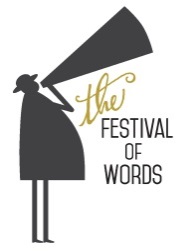 Rules and GuidelinesEntries must be received by Monday, October 17, 2022 by 11:55 p.m.Winners will be announced Friday, October 28, 2022General Guidelines: This contest is co-sponsored by the National Writing Project of Acadiana and is open to 3rd—12th grade writers from across Acadiana.Each student may enter the contest one time in each category (up to 4 entries total). All work must be original, and students must sign a pledge of originality (included in the entry form). Work must be typed in Times New Roman 12 pt. font and should be submitted as a Word Document (with the exception of visual submissions in the multimedia and advertisement categories). The file for each student entry should be saved as the student’s first initial and last name followed by the category (ex. MKreamerPoetry).Categories for Submission: The categories for submission include: 1) poetry, 2) fiction, 3) multimedia, and 4) advertisement writing. Poetry: Poems may not exceed 50 lines in length (multiple poems may be submitted but the total length cannot exceed 50 lines). Fiction: Fiction entries may not exceed 1,500 words in length (500-1,500 words recommended).Multimedia: This is a new category for this competition and includes the following types of submissions: scripted podcast, short film or play, comic book, or song. There is a four-minute limit for the song (written lyrics should be submitted but audio may be submitted as well) and a four-page limit for all other submissions in this category.  Advertisement: This is another new category for this competition. This submission can be a script for a radio or television advertisement or can be a visual ad. Advertisements can either be for 1) an existing product or 2) a service, idea, or new product. For both types of advertisements, submissions need to include a paragraph explanation describing why the product needs a new advertisement or why this new product/service/idea is needed. How to Submit: Entries must be submitted electronically through a supervising teacher/facilitator. Entry forms with parent/guardian permission should be submitted electronically as well.Teachers/facilitators should ensure that a student writing contest entry form is filled out for each submitted entry which requires parent and student signatures. Hard copy forms should be held by each submitting teacher/facilitator and copies should be submitted electronically. Submit entries electronically to:Dr. Michelle Kreamer, Writing Competition Coordinator for Festival of Words Student Creative Writing Contest at nwpacadiana@gmail.com Other Information: First, second, and third place winners will receive awards and an anthology of winning entries (will be distributed at the Festival of Words or mailed to teachers). Winners will be invited to read their pieces at the Festival of Words event on Saturday, November 5, 2022 (exact time TBD).Please contact Dr. Michelle Kreamer if you have any questions: hmkreamer@louisiana.edu (preferred contact method) or by calling (337) 482-5781